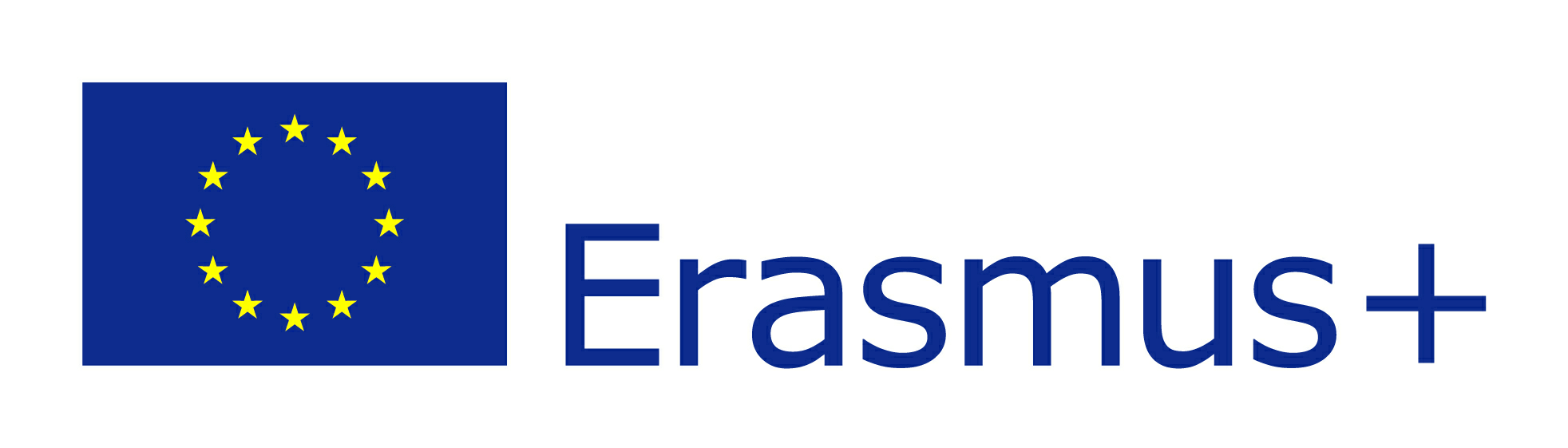 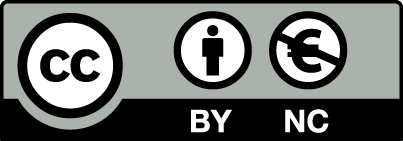 LESSON OF MATHEMATICS with GOOGLE MAPS and GOOGLE FLIGHTSProject: GOOGLE OFFERS APPLICATIONS FOR LESSONSProject Number: 2018-1-PL01-KA229-050762_6SOSE TRNAVA, SLOVAKIAMaths Lesson Plan by Peter BaranikSubject: Computing distance, speed and time with Google MapsNumber of students: 15Objectives: Use innovative learning environment for students and teachers based on Google apps.Introduce your students to a new way of learning with virtual reality (VR).Increase students’ motivation to learn science and English language.Revise English vocabularyForm: groupworkEquipment and resources: mobile phones, selfie sticks, wi-fi connection, projector, screen recorder, learningapps, QuizletOverviewIn this lesson, students can have the chance to:use Google Maps to find different places, compute their distances and compare it to the Maps distancesuse Google flights to find flights, compute its average speeds and compare it in both directionsfind interesting places and see them using CardboardUsed material:Pupils will be divided into 4 groups and each will have 2 tasks in combination  1-2,1-3,2-4,3-4. On the map, locate Trnava, General Golian 48.Find distances to this place from school by car, by public transport and on foot and enter them in the spreadsheet. At each write down the estimated transfer time and calculate the average transfer rate.Then replace and repeat locations. Compare the data and explain the differences. Find Dubai Airport on the map and describe its GPS data.Use the Distance Measurement Tool to measure the distance to Vienna Airport. Write down the distance and coordinates of Vienna Airport. Find the online distance calculation tool using GPS coordinates, use it, and compare the result with the point a.On Google flights, find the nearest flight Vienna Dubai, and vice versa. Find out the lengths of flights and compare them. Calculate average flight speeds and evaluate their differences. On the map, find Bratislava and Košice airports and describe their GPS data. Find the distance between them using the Distance Measurement tool.Find the online distance calculation tool using GPS coordinates, use it, and compare the result with the point a.Find the nearest flight Bratislava Košice on Google flights, and vice versa. Find out the lengths of flights and compare them. Calculate average flight speeds and evaluate their differences.Find the Main Train Station Bratislava on the map.Find the distance from Trnava station by car and write it down. Find out the price of the return ticket TT-BA-TT.Calculate the cost of this trip with the Citroen C3 with the smallest petrol engine.Calculate how many passengers in the car it is worth to drive by car and not by train.AFTER THAT TOGETHERCompare the data from points 2 and 3 and try to evaluate them.StepActivityObjectiveClassorganisationEquipment/appsTime1.Teacher greets students and visitors and they sit down.Frontal work2’2. Teacher explains the problem and usable sourcesLet’s see how it worksWarm-upIntroducing the subjectFrontal workInteractive board, projector10’3.Students are divided into groups3’4.Give students an activity to complete concurrently with the expedition (each group receives a set of questions to find answers)Main part of the lesson:GroupworkGoogle MapsGoogle Flights17’6.Group leaders present their answers to the class and the teacher.Developing Speaking SkillsFrontal workInteractive board, projector10’7Groups using Cardboards individually.SummaryFrontal workInteractive board, projector6’8.SummaryEvaluationIndividual work2’carbuswalkDistance (km)Time (min)Average speed (km/h)GPS DubaiGPS ViennaDistance from map (km)Distance from map (km)Distance from GPS (km)Distance from GPS (km)Time of flight Vienna-Dubai (h)Time of flight Dubai-Vienna  (h)Avg flight speed (km/h)Avg flight speed(km/h)GPS BratislavaGPS KošiceDistance from map (km)Distance from map (km)Distance from GPS (km)Distance from GPS (km)Time of flight Bratislava- Košice (h)Time of flight Košice-Bratislava (h)Avg flight speed (km/h)Avg flight speed(km/h)Distance (km)Price Super (euro/l)Return ticket (euro)Price by C3 (euro)C3 consumption (l/100km)X passengers?Avg flight speed (km/h)Avg flight speed (km/h)Avg flight speed (km/h)Avg flight speed (km/h)Vienna-DubaiDubai- ViennaBratislava- KošiceKošice-BratislavaWhy are not same?Why are not same?Why are not same?Why are not same?